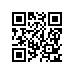 Об изменении тем междисциплинарных курсовых работ студентов образовательной программы Системы управления и обработки информации в инженерии МИЭМ НИУ ВШЭПРИКАЗЫВАЮ:Изменить темы междисциплинарных курсовых работ студентов 1 курса образовательной программы магистратуры Системы управления и обработки информации в инженерии, направления 01.04.04 Прикладная математика, МИЭМ НИУ ВШЭ, очной формы обучения, утвержденные приказом от 11.12.2018 № 2.15-02/1112-01, согласно приложению.Основание: заявления Цырендылыковой Э.Ц., Булычева Е.Д.И.о. директора,научный руководитель МИЭМ НИУ ВШЭ				                  Е.А.КрукРегистрационный номер: 2.15-02/1904-11Дата регистрации: 19.04.2019